平成２８年度産業廃棄物処理業従事者能力アップセミナーの開催のお知らせ（公社）全国産業廃棄物連合会では、標題のセミナーを開催いたしますので、ご案内申し上げます。なお、本セミナーは、各都道府県等の人材育成支援制度や継続学習制度（CPDS。ただし現業管理コースのみ）に活用できます。１．目的営業コースは、産業廃棄物処理に係わる自社の廃棄物処理の流れを法的な裏付けとともに説明でき、顧客の事業内容や業務構造を理解した上で、的確な提案を行う能力を養成します。現業管理コースは、処理（リサイクルを含む）、設備整備、安全管理等に関する基本的な知識を網羅し、その上で柔軟かつ迅速な操業管理・進捗調整を実施・検証できる能力を養成します。２．受講対象者産業廃棄物処理の現場に携わり、業界の様子をひと通り理解している従業員（3～5年程度以上の業務経験）の更なるステップアップを目指す方を対象としております。３．研修内容いずれのコースも、参加者自身が作業を行う個人研究とグループワークを中心とするカリキュラムで構成しています。また、すべての科目を受講し、研修会を修了された方には、修了証を交付いたします。４．開催日程５．受講料　　　32,400円（税込・テキスト代含む）６．受講申込専用HP（http://www.zensanpairen.or.jp/up_seminar/index.html）から、又は別添の参加申込用紙にご記入の上、FAX（03-3224-0820）にてお申込下さい。７．問合せ先事業部／能力アップセミナー担当・横山（TEL 03-3224-0811）までご連絡下さい。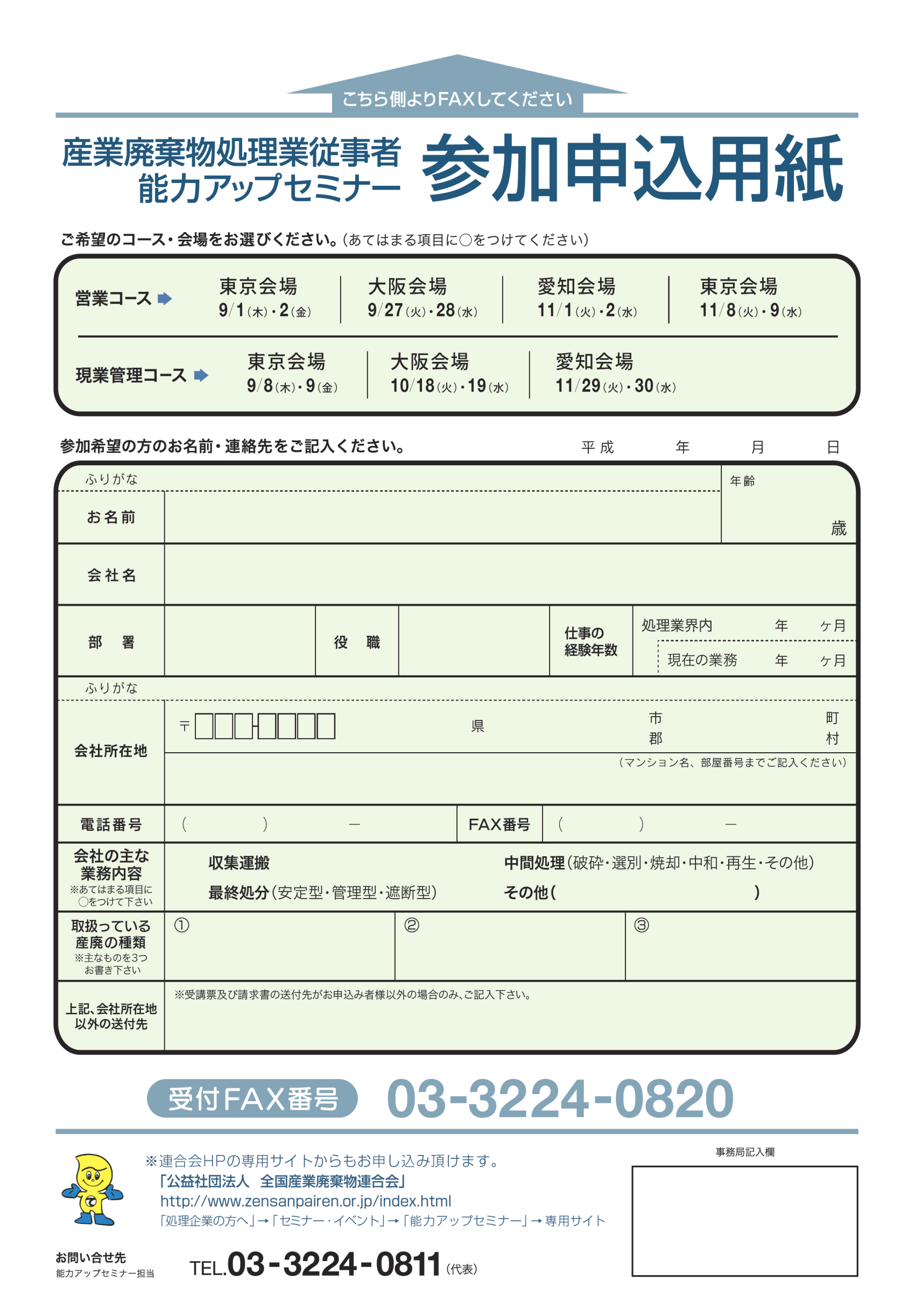 営業コース現業管理コース講義・業界をとりまく最新動向（仮題）・産廃処理事業の経営戦略と社員への期待（仮題）・営業社員の基本的役割・マーケティングの基本・プレゼンテーションの基本・業界をとりまく最新動向（仮題）・産廃処理事業の経営戦略と社員への期待（仮題）・操業管理、設備保全、原価管理・プレゼンテーションについて・安全衛生管理概論グループワーク・自社紹介・顧客情報管理シートの作成・ケーススタデイ、グループワーク・自社紹介・安全風土づくりの研究・ケーススタデイ、グループワーク◎営業コース◎営業コース開催日開催地会場名定員平成28年9月1日～2日東京連合会会議室各会場30名平成28年9月27日～28日大阪大阪商工会議所各会場30名平成28年11月1日～2日愛知吹上ホール各会場30名平成28年11月8日～9日東京連合会会議室各会場30名◎現業管理コース◎現業管理コース開催日開催地会場名定員平成28年9月8日～9日東京連合会会議室各会場30名平成28年10月18日～19日大阪大阪商工会議所各会場30名平成28年11月29日～30日愛知吹上ホール各会場30名